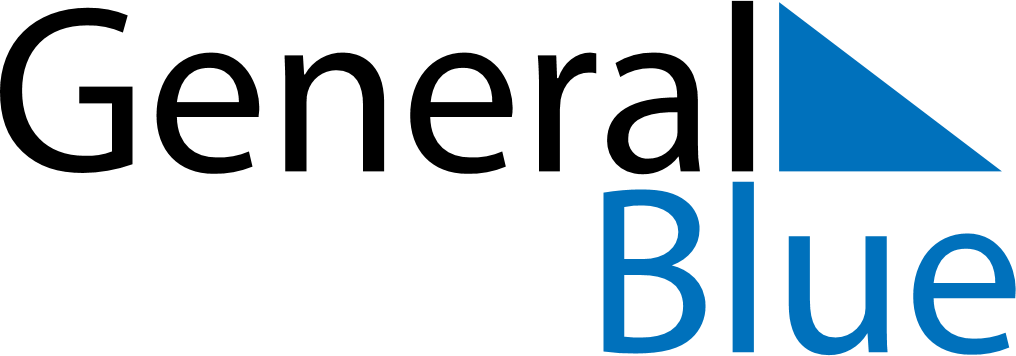 June 2024June 2024June 2024June 2024June 2024June 2024June 2024Marsala, Sicily, ItalyMarsala, Sicily, ItalyMarsala, Sicily, ItalyMarsala, Sicily, ItalyMarsala, Sicily, ItalyMarsala, Sicily, ItalyMarsala, Sicily, ItalySundayMondayMondayTuesdayWednesdayThursdayFridaySaturday1Sunrise: 5:49 AMSunset: 8:26 PMDaylight: 14 hours and 36 minutes.23345678Sunrise: 5:49 AMSunset: 8:26 PMDaylight: 14 hours and 37 minutes.Sunrise: 5:49 AMSunset: 8:27 PMDaylight: 14 hours and 38 minutes.Sunrise: 5:49 AMSunset: 8:27 PMDaylight: 14 hours and 38 minutes.Sunrise: 5:48 AMSunset: 8:28 PMDaylight: 14 hours and 39 minutes.Sunrise: 5:48 AMSunset: 8:28 PMDaylight: 14 hours and 40 minutes.Sunrise: 5:48 AMSunset: 8:29 PMDaylight: 14 hours and 41 minutes.Sunrise: 5:48 AMSunset: 8:30 PMDaylight: 14 hours and 41 minutes.Sunrise: 5:48 AMSunset: 8:30 PMDaylight: 14 hours and 42 minutes.910101112131415Sunrise: 5:47 AMSunset: 8:31 PMDaylight: 14 hours and 43 minutes.Sunrise: 5:47 AMSunset: 8:31 PMDaylight: 14 hours and 43 minutes.Sunrise: 5:47 AMSunset: 8:31 PMDaylight: 14 hours and 43 minutes.Sunrise: 5:47 AMSunset: 8:32 PMDaylight: 14 hours and 44 minutes.Sunrise: 5:47 AMSunset: 8:32 PMDaylight: 14 hours and 44 minutes.Sunrise: 5:47 AMSunset: 8:32 PMDaylight: 14 hours and 45 minutes.Sunrise: 5:47 AMSunset: 8:33 PMDaylight: 14 hours and 45 minutes.Sunrise: 5:47 AMSunset: 8:33 PMDaylight: 14 hours and 46 minutes.1617171819202122Sunrise: 5:47 AMSunset: 8:34 PMDaylight: 14 hours and 46 minutes.Sunrise: 5:47 AMSunset: 8:34 PMDaylight: 14 hours and 46 minutes.Sunrise: 5:47 AMSunset: 8:34 PMDaylight: 14 hours and 46 minutes.Sunrise: 5:48 AMSunset: 8:34 PMDaylight: 14 hours and 46 minutes.Sunrise: 5:48 AMSunset: 8:35 PMDaylight: 14 hours and 46 minutes.Sunrise: 5:48 AMSunset: 8:35 PMDaylight: 14 hours and 46 minutes.Sunrise: 5:48 AMSunset: 8:35 PMDaylight: 14 hours and 46 minutes.Sunrise: 5:48 AMSunset: 8:35 PMDaylight: 14 hours and 46 minutes.2324242526272829Sunrise: 5:49 AMSunset: 8:35 PMDaylight: 14 hours and 46 minutes.Sunrise: 5:49 AMSunset: 8:36 PMDaylight: 14 hours and 46 minutes.Sunrise: 5:49 AMSunset: 8:36 PMDaylight: 14 hours and 46 minutes.Sunrise: 5:49 AMSunset: 8:36 PMDaylight: 14 hours and 46 minutes.Sunrise: 5:50 AMSunset: 8:36 PMDaylight: 14 hours and 46 minutes.Sunrise: 5:50 AMSunset: 8:36 PMDaylight: 14 hours and 45 minutes.Sunrise: 5:50 AMSunset: 8:36 PMDaylight: 14 hours and 45 minutes.Sunrise: 5:51 AMSunset: 8:36 PMDaylight: 14 hours and 45 minutes.30Sunrise: 5:51 AMSunset: 8:36 PMDaylight: 14 hours and 44 minutes.